Утверждаю: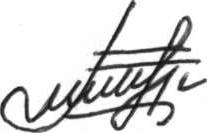 Директор ГБПОУ РД «КНПиТ» _________ Г.Х.Ахмедханова«4»сентября 2016г.План мероприятийдуховно-нравственного воспитания обучающихся Колледжа народных промыслов и туризма.ВведениеВо все века люди высоко ценили духовно-нравственную воспитанность. Глубокие социально-экономические преобразования, происходящие в современном обществе, заставляют нас размышлять о будущем Дагестана и России, о её молодёжи. В настоящее время смяты нравственные ориентиры, подрастающее поколение можно обвинить в бездуховности, безверии, агрессивности. Это связано с разными причинами:- во-первых, в современном мире человек живёт и развивается, окружённый множеством разнообразных источников сильного воздействия на него как позитивного, так и негативного характера;- во-вторых, само по себе образование не гарантирует высокого уровня духовно-нравственной воспитанности, ибо воспитанность – это качество личности, определяющее в повседневном поведении человека его отношение к другим людям на основе уважения и доброжелательности к каждому человеку.В связи с этим возрастает роль гуманистических воспитательных систем, характеризующихся личностным подходом в воспитании, природоспособностью и национальным своеобразием, которые, в свою очередь, диктуют пересмотр статуса классного руководителя, различных аспектов его деятельности. Мастера п/о и классный руководитель должен обладать особыми личностными качествами, позволяющими обеспечить воспитывающий характер его деятельности с классом и сформировать гуманные отношения между ним и воспитанниками. На наш взгляд, характер деятельности мастеров п/о и классного руководителя зависит от его предшествующего педагогического опыта, длительности работы в данном колледже и отношений, культивируемых значимость развития духовно-нравственных ценностей обучающихся.Духовность и нравственность являются важнейшими, базисными характеристиками личности. Духовность определяется как устремлённость личности к избранным целям, ценностная характеристика сознания. Нравственность представляет собой совокупность общих принципов поведения людей по отношению к друг другу и обществу. В сочетании они составляют основу личности, где духовность является основой нравственности.Духовно-нравственное воспитание представляет собой процесс организованного, целенаправленного как внешнего, так и внутреннего (эмоционально-сердечного воздействия педагога на духовно-нравственную сферу личности, являющуюся системообразующей ее внутреннего мира. Это воздействие носит комплексный, интегрированный характер относительно чувств, желаний, мнений личности. Оно опирается на определённую систему ценностей, заложенную в содержании образования и актуализируемую определенной позицией педагога. Осуществление духовно-нравственного воспитания в условиях колледжа возможно на основе гуманистических ценностей содержания образования, внеклассной работы. Мастера п/о и классный руководитель должен обладать особыми личностными качествами, позволяющими обеспечить воспитывающий характер его деятельности с классом и сформировать гуманные отношения между ним и воспитанниками. Эта деятельность представляет собой систему диагностических, проектирующих, контрольно-аналитических действий, направленных на решение задач духовно-нравственного воспитания обучающихся.Мастера п/о и классный руководитель должны работать над решением следующих стратегических задач:- воспитывать духовность, гражданственность, патриотизм, трудолюбие через включение учащихся в систему гражданско-патриотического и духовно-нравственного воспитания;- организовать и развивать ученический коллектив на принципах духовности и нравственности;- организовать внеурочную интеллектуально-познавательную деятельность, работу по профориентации;- изучать профессиональные интересы и склонности;- создать условия для формирования у обучающихся здорового образа жизни как залога духовно-нравственного воспитания;- укреплять взаимодействие семьи и колледжа через систему совместных мероприятий, индивидуальных встреч и родительских собраний как условия духовно-нравственного воспитания обучающихся.Организации целостного процесса духовно-нравственного воспитания способствует, на наш взгляд, осуществление классным воспитателем следующих основных функций:- создание воспитывающей духовно-нравственной среды (развитие коллектива класса, взаимодействие с педагогическим коллективом и  общественными учреждениями и организациями, работа с родителями обучающихся, создание предметной среды);- стимулирование здорового образа жизни как основы духовно-нравственного воспитания;- организация коллективной творческой деятельности воспитанников, реализуемой в многообразных формах воспитательной работы – традиционных и творческих;- корректировка индивидуального пути духовно-нравственного развития каждого воспитанника, стимулирование его самопознания и самовоспитания, дифференцирование и индивидуализация процесса воспитания.Цель программы: содействие духовно-нравственному становлению обучающегося, его подготовке к самостоятельной жизни, раскрытию подлинно человеческих качеств личности ребёнка, приобщению к высшим духовно-нравственным ценностям.Задачи программы: создать условия для:- формирования ценностного отношения к обществу, понимания смысла человеческого существования и ценности существования других людей;- формирования у обучающихся понимания, осознания исторического прошлого и будущего Дагестана и России, гражданской позиции россиянина;- развития способности жить на высоком культурном уровне, созидать новые материальные ценности;- реализации креативных способностей обучающихся;- развития потребности в реализации учащихся в учебной, досуговой деятельности и готовности к полноценному, свободному самоопределению;- формирования понимания значимости личностных и деловых качеств во взаимоотношениях классного коллектива с сотрудниками учебного заведения.Основные направления программыНравственность и интеллектЦелью этого направления является обучение обучающихся пониманию смысла существования на основе общечеловеческих ценностей, формирование понимания исторического прошлого и будущего родной страны и осознания своей непосредственной роли в её судьбе; создание оптимальных условий для развития и реализации интеллектуальных способностей и развития навыков рационального мышления.СемьяЦель данного направления – формирование у обучающихся устойчиво положительного отношения к институту семьи как к одной из основных составляющих успешной самореализации личности в обществе.Здоровый образ жизниЦель направления – формирование и развитие у обучающихся потребности в здоровом образе жизни как важнейшего компонента гармонично развитой личности.Условия реализации программыРеализация программы предполагает сотрудничество с педагогическим коллективом колледжа. Для создания оптимального психологического пространства особое значение в рамках реализации программы имеет активное взаимодействие с родителями.Важным элементом программы являются относительно небольшие и финансовые материальные затраты. С целью реализации программы духовно-нравственного воспитания  обучающихся необходимо наличие методической базы: методической и психологической литературы по теме, аудио- и видеотеки, репродукции и т.д.Результаты реализации программыОдним из важнейших результатов реализации данной программы является гарионично развитая, высоко духовная личность обучающихся, способного к самоадаптации и самореализации собственных способностей.Обучающийся  ощущает себя полноценной личностью, востребованной социумом, и обладает такими личностно значимыми качествами, как развитая политическая и правовая культура, высокий интеллектуальный уровень, способность к самореализации и самоопределению, потребность в здоровом образе жизни коммуникативные умения, культура поведения. Содержание каждого из обозначенных направлений раскрывается в разнообразных формах работы с классом, родителями обучающихся, объединённых определённой тематикой.Тематический план к программе
“Духовно-нравственное воспитание обучающихся ”В течение года был проведён ряд наблюдений и мероприятий, которые позволили определить уровень воспитанности обучающихся, их интересы, а также психологический климат в коллективе. Так, результаты тестирования показали, что уровень самооценки у 7% занижен, завышен – у 13%обучающихся, 80% имеют адекватный уровень. Такие всесторонние исследования членов классного коллектива позволяют увидеть полный психологический портрет класса, так как только знание реального положения дел в совокупности с методичным процессом реализации программы помогает получить спрогнозированный результат.ЗаключениеВ настоящее время особенно важно помочь подрастающему поколению выбрать незыблемые жизненные ориентиры, сформировать чёткое мировоззрение, основанное на высоком нравственном идеале. В представленной программе и методических рекомендациях сделана попытка выполнить эту задачу.Реализация Программы деятельности мастеров п/о и классного руководителя по духовно-нравственному воспитанию обучающихся предъявляет сегодня целый комплекс высоких профессиональных требований. На наш взгляд, воспитатель – профессионал должен:Способствовать интеллектуальному развитию обучающихся через рациональную организацию учебной и внеурочной деятельности.Создавать благоприятные условия для самореализации обучающихся, для развития их креативности через организацию разнообразных форм жизнедеятельности коллектива.Способствовать созданию эмоционально комфортной психологической атмосферы через организацию индивидуальных и коллективных форм сотрудничества, а также через создание ситуации успеха.Способствовать пробуждению и укреплению стремления к жизненному самоопределению через организацию самоуправления и различные формы общественно-значимой деятельности.Предложенный вариант Программы “Духовно-нравственное воспитание обучающихся ” отнюдь не догма, а канва, на которой каждый, работающий с подростками может создать свой рисунок, свою модель, главное – всегда есть с чего начать, а что делать каждому воспитателю – практику подскажет желание помочь нашим детям стать чище, добрее, честнее, совестливее.Зам. директора по УВР                Мирзоев Б.Ш.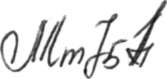 № п/пТемаОсновное содержаниеФормы работы1“Подари человеку радость”- прекрасное в жизни человека;- милосердие;- правила человеческого общежития1. Акции “Забота”, “Помоги собраться в колледж”, “Подари человеку радость” и т.д.2. Деловая игра “Колледж добрых дел”.3. Праздничная программа ко Дню Матери и др.2“Человек в поисках веры”- проблемы жизни и смерти;- вера в Бога;- вера в себя;- религии мира1. Беседа-размышление “Познаваем ли мир?”.2. Беседа “Человек и его предназначение”.3. Экскурсии в мечеть.3“Вечные истины”- формирование представления о гражданском долге;- моральный закон каждого;- добро и зло в жизни человека;- в поисках красоты1. Литературно-музыкальная композиция “Сострадание – основа всех нравственных побуждений че ловека”.2. Тест, беседа “В силах ли я искоренить зло в самом себе?”.3. Поэтическая гостиная “Красота спасёт мир”.4“Уроки благочестия”- пояснение значения таких понятий, как уважение, авторитет, почтение к старшему поколению на основе педагогики;- формирование представления о призвании и воспитании души, о милости, радости и благодарении души.1. Беседа-размышление “Мой Бог” - моя совесть”.2. Диспут “Человек – это возможность” (о борьбе со своими грехами)5“Семья”- семейный союз;- правила жизни в семье;- примеры родительской любви; -Строгой, Разумной, Уважающей1. Тест “Родители – моя опора”.2. Деловая игра “Генеалогическое древо”.3. Литературный этюд “Традиции моей семьи”.4. Этический диалог родителей и детей “Десять нельзя В.А.Сухомлинского”.6“Дружба или любовь?”- во сколько лет начинается взрослая жизнь?!1. Театр подростковых проблем “Дружба или любовь?”.2 .Беседа-размышление “А если это любовь?”.3. Ролевая игра “Я+ТЫ”.4. Продуктивная игра “Я люблю. Я люблю? Я люблю!”.7“Здоровый образ жизни”- правила поведения в местах общественного пользования;- правила собственной безопасности;как не стать жертвой преступления;- духовное и физическое здоровье;- вредные привычки1. Диалог-размышление “Зачем нужна милиция?”.2. Встреча с представителями внутренних органов правопорядка.3. Деловая игра “Как обеспечить свою безопасность?”.4. Театр нестандартных ситуаций.5. Беседа-тест “Здоровый образ жизни”.6. Деловая игра “Вредные привычки – за и против”.7. Киносеанс “Это важно знать!”.8“Моя Родина”- патриотическое и гражданское воспитание;- понятие патриотизма “Символика” в масштабах Республики и города ( Флаг, Герб)1. Беседа-размышление “С чего начинается Родина?”.2. Диалог-размышление “Что такое патриотизм и гражданственность”.3. Деловая игра “Я гражданин России”.4. Беседа-экскурс в историю “Для чего нужна символика?”.9“Разрешаем конфликты конструктивно”- конфликты, типы их разрешения;- культура общения;- почему возникают ссоры1. Беседа “Конфликтология. Для чего она нужна?”.2. Беседа (тест) “Конфликтный человек”.3. Продуктивная игра “Договор”.4. Деловая игра “Ведём беседу”.10“Мир прекрасен- экологическое просвещение обучающихся;- проблемы экологической безопасности1. Экологические операции.2. Круглый стол по проблемам экологии.3. Беседа (тест) “Я экологически воспитан…”11“Труд и деньги”- деньги как общественный эквивалент;- роль труда в жизни человека;- нравственные нормы в мире денежных отношений1. Беседа-тест “Что для меня деньги”.2. Деловая игра “Труд в жизни человека”.3. Деловая игра “Аукцион человеческих качеств”.